       По производству Готовой бани из профилированного бруса 6,00х2,30 м. по проекту «Лана»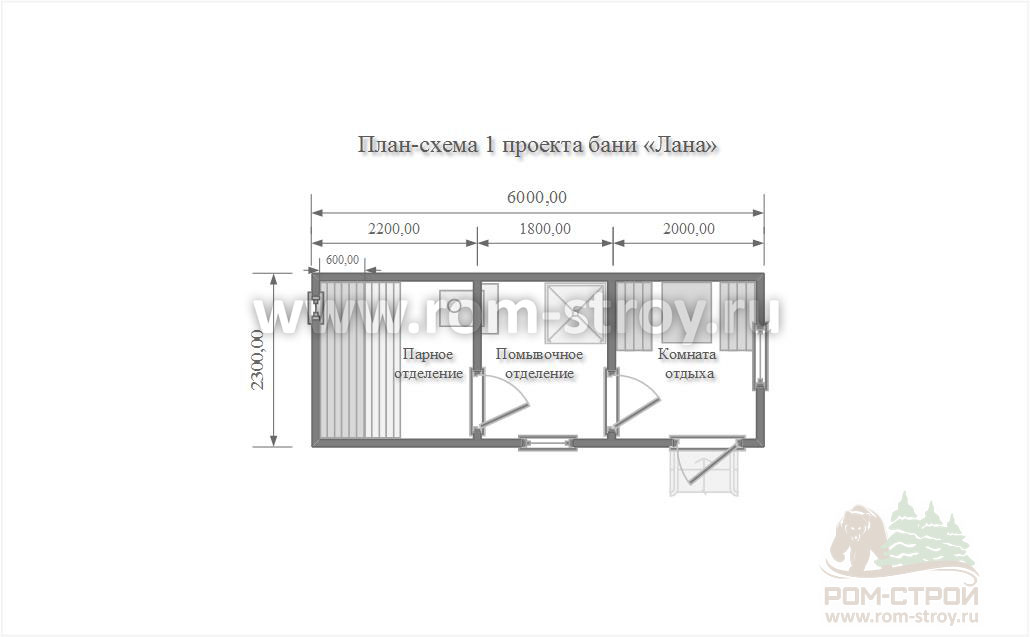 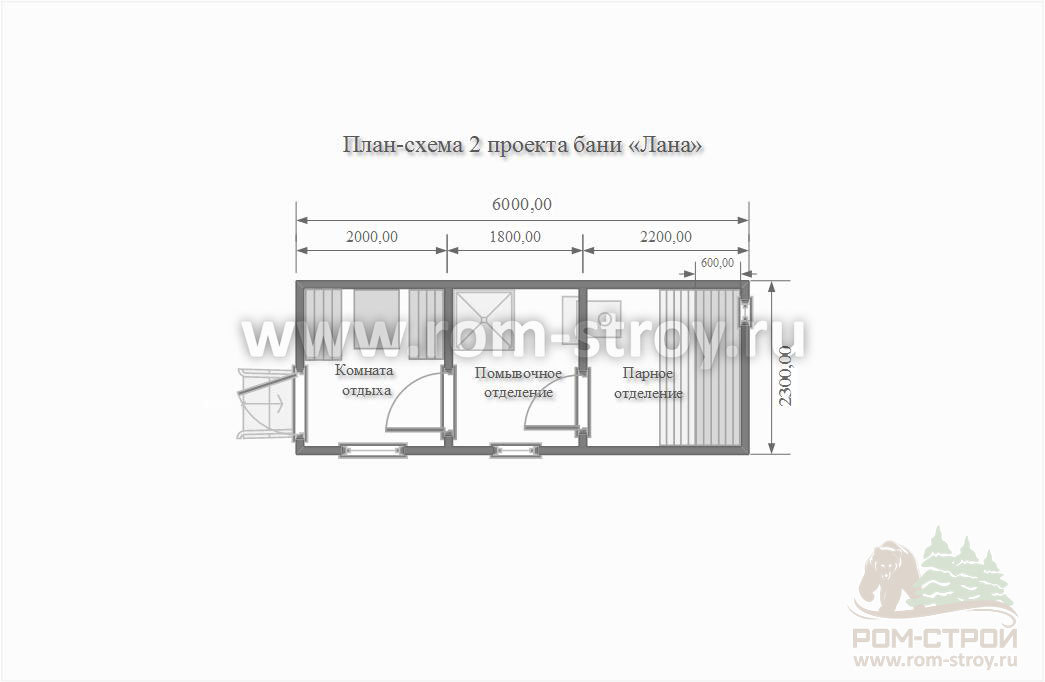 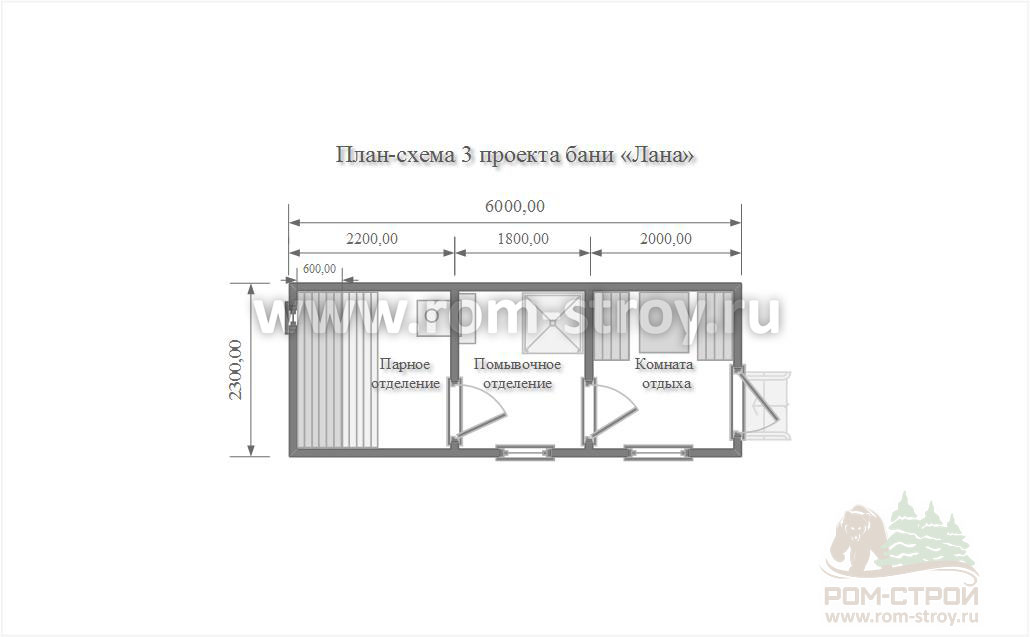 Техническое задание по строительству проекта. 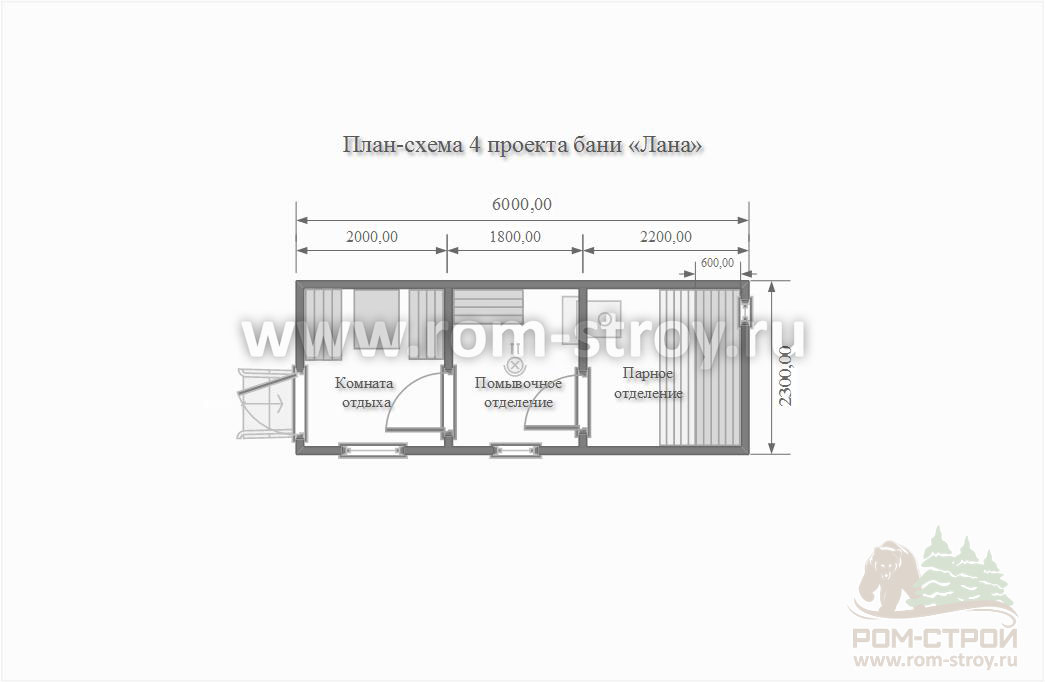 Фундамент опорно-столбчатый. В основе цементно-песчаный блок размером 20х20х40 см в количестве 8 штук. Блоки устанавливаются, на заранее подготовленную, ровную поверхность земли силами Заказчика. Гидроизоляция по фундаменту рубероид.Обвязка основания не строганный брус естественной влажности.Антисептирование Обвязка основания, половые лаги, черновой пол со всех сторон обрабатывается огне/ био защитой на один слой. Снаружи баня покрывается био защитным составом.Половые лаги Выполняются из не строганного бруса сечением 150х100мм с шагом укладки 900 мм на ребро, естественной влажности.Полы:Черновой: полуобрезная доска 20мм, естественной влажности. 2-й - чистовой: половая шпунтованная доска 28 мм, камерной сушки.Пол утепляется минеральной ватой Knauf, Isover толщиной 100 мм.Паро-гидроизоляция Изоспан для внутренних работ. В помывочном отделении пол утепляется керамзитом. Устанавливается поддон 80х80 см с водоотводом.Стены строганный двухшиповой профилированный брус атмосферной сушки (допускается стыковка бруса), снаружи брус слегка закруглен (под блок-хаус) (допускается стыковка бруса), внутри ровная строганная стена с фасками. Межвенцовое утепление джутовое льнополотно (прессованная пакля) джут.Сборка углов сруба производится «стык в стык» на металлические гвозди.Перегородки каркасно-щитовые обшиваются с двух сторон имитацией бруса. Утепление перегородок 50 мм.Высота потолка бани 2,05 м. 15 рядов бруса.Потолок вагонка камерной сушки, утепление Knauf, Isover толщиной 100 мм, паро-гидроизоляция.Стропила не строганная доска сечением 40х100мм с шагом 900 мм.Фронтоны обшиваются вагонка камерной сушки хвойных пород.Крыша односкатная или двускатная. Высота конька крыши 320 мм.Обрешетка не сплошная из полуобрезной доски толщиной 20-22 мм с шагом 400 мм.Покрытие крыши оцинкованный лист металла.Вынос крыши по периметру 10 см, подшит вагонкой хвойных пород.Столярные изделия (Во все проемы брусовой части конструкции устанавливаются обсадные бруски «ройки»):Окна. Деревянные, двойного остекления, с фурнитурой размером 40х40 см, 60х60 см, 80х80 см, 100х100 см (на выбор).Двери Входная дверь с замком филенчатая, межкомнатные филенчатые с фурнитурой, в парное отделение каркасная осиновая дверь со стеклом.Ко входу выполняются ступени, над входной дверью козырек.Парное отделение. Стены и потолок обшиваются осиновой вагонкой камерной сушки сорт «А» L 1-1,5м. Прокладывается теплоотражающая банная фольга. Перед обшивкой брусовые стены обрабатываются огне-биозащитным составом. Выполняются 2-х ярусные пологи из осинового бруска 30х90 мм камерной сушки сорт «В».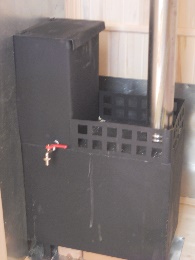 Металлическая печь-каменка с встроенным баком. Печь сварена из листов стали в 3 мм толщиной. Размер печи 40х60х80 см., размер топки 40х60х40 см. В целях пожарной безопасности, укладывается кирпич, базальтовый картон, отражающие экраны из гладкой оцинкованной стали. Металлические одностенные трубы дымохода выведены в стену. Камни для каменки габбро-диабаз колотый 40 кг. Комната отдыха выполняются стол и скамейки, снизу открыты для удобства уборки и проветривания.Для крепления деталей внутренней и наружной отделки используются оцинкованные гвозди. На стыки стен, пола и потолка прибивается хвойный плинтус. В парном отделении плинтус осиновый. Окна и двери обналичиваются с двух сторон строганной наличкой. Наружные углы бани закрываются вагонкой хвойных пород. Электрика открытая, провод фиксируется скобами. В каждом отделении установлены банные стеклянные плафоны, в комнате отдыха выключатели, смонтирована двойная влагозащитная розетка. Вся электрика расключена через автомат 16А. Выход электрики над входной дверью.Примечание:Поиск и оплата автокрана возлагается на Заказчика. Есть возможность разгрузки нашим манипулятором, стоимость составит 10 000 рублей.Установка фундаментных блоков в обязанности водителя не входит, оплачивается дополнительно в размере 2 000 рублей. Блоки устанавливаются на заранее подготовленную Заказчиком площадку.
В стоимость входит: базовая комплектация по проекту, доставка до 50 км от МКАДа, КАДа.